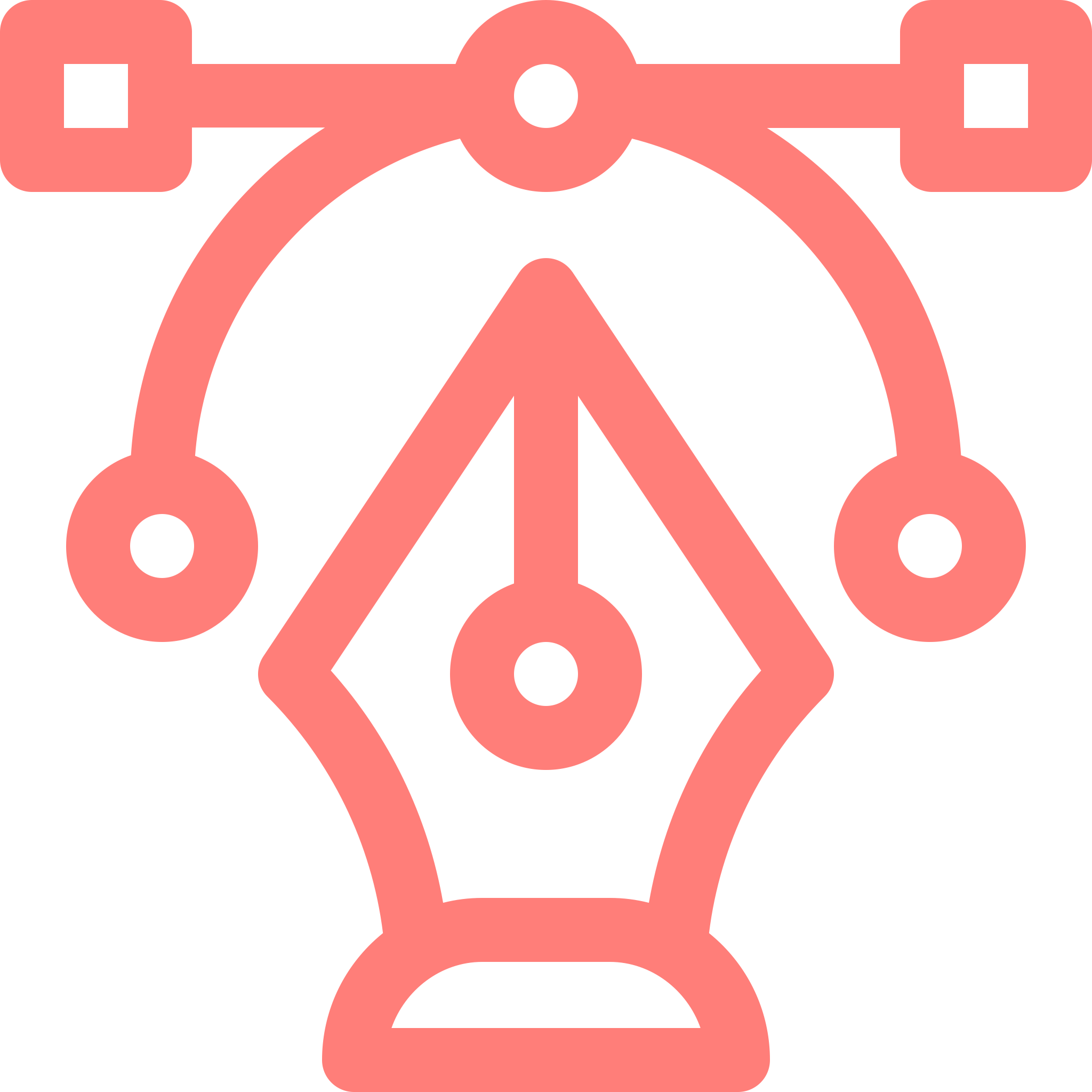 COMPANYBILL TOBILL TODETAILSName: ______________________________Address: ________________________________________________________________________________________________________Phone #: ____________________________Email Address: ______________________Name: ______________________________Address: ________________________________________________________________________________________________________Phone #: ____________________________Email Address: ______________________Name: ______________________________Address: ________________________________________________________________________________________________________Phone #: ____________________________Email Address: ______________________DateName: ______________________________Address: ________________________________________________________________________________________________________Phone #: ____________________________Email Address: ______________________Name: ______________________________Address: ________________________________________________________________________________________________________Phone #: ____________________________Email Address: ______________________Name: ______________________________Address: ________________________________________________________________________________________________________Phone #: ____________________________Email Address: ______________________Invoice #000010000100001Name: ______________________________Address: ________________________________________________________________________________________________________Phone #: ____________________________Email Address: ______________________Name: ______________________________Address: ________________________________________________________________________________________________________Phone #: ____________________________Email Address: ______________________Name: ______________________________Address: ________________________________________________________________________________________________________Phone #: ____________________________Email Address: ______________________TermsDue on receiptDue on receiptDue on receiptName: ______________________________Address: ________________________________________________________________________________________________________Phone #: ____________________________Email Address: ______________________Name: ______________________________Address: ________________________________________________________________________________________________________Phone #: ____________________________Email Address: ______________________Name: ______________________________Address: ________________________________________________________________________________________________________Phone #: ____________________________Email Address: ______________________Due DateDESIGNS / SERVICESDESIGNS / SERVICESHRS / QTYRATE / FEERATE / FEETotalTotalLogo V1Logo V12.0 HRS$30 / hr$30 / hr$60.00$60.00SUBTOTALSUBTOTAL$60.00TAXTAXN/AMISC.MISC.N/ABalance DueBalance Due$60.00NOTES:Enter any payment information, notes to the client, or anything else you feel is important to note.